CONTRAT DE COLLABORATION
Travail Personnel - 2e/3e ECGA/	DÉTAIL DES PARTIESB/	PROPOSITION DE L’ÉLÈVEThème du TP (lié au domaine professionnel) :Problématique :Méthodologie (technique expérimentale) :Sources bibliographiques (numérique/littéraire) :C/	ENGAGEMENT DE L’ÉLÈVEPar la signature de ce contrat, l’élève s’engage à prendre connaissance et à suivre la directive cantonale, ainsi que tous les documents d’accompagnement pour la réalisation de ce travail personnel. Il s’engage également à respecter la propriété intellectuelle en citant les sources utilisées pour la réalisation de ce travail.D/	SIGNATURESCe contrat, pour être définitif, doit être validé par la direction de l'établissement.Original conservé par la personne répondante, copie fournie à l’élève.Établissement ECG :Établissement ECG :Établissement ECG :Élève :Élève :Élève :Élève :Élève :Élève :Élève :Élève :Élève :Élève :Élève :Élève :Élève :Élève :Élève :Nom :Nom :Prénom :Classe :Domaine professionnel :Domaine professionnel :Domaine professionnel :Domaine professionnel :Domaine professionnel :Domaine professionnel :Domaine professionnel :Domaine professionnel :Domaine professionnel :Domaine professionnel :Domaine professionnel :Domaine professionnel :Domaine professionnel :Domaine professionnel :Domaine professionnel :Travail social et pédagogie.Travail social et pédagogie.Travail social et pédagogie.Santé, sciences expérimentales et pédagogie.Santé, sciences expérimentales et pédagogie.Théâtre, musique et travail social.Théâtre, musique et travail social.Théâtre, musique et travail social.Théâtre, musique et travail social.Professeur répondant :Professeur répondant :Professeur répondant :Professeur répondant :Professeur répondant :Professeur répondant :Professeur répondant :Professeur répondant :Professeur répondant :Professeur répondant :Professeur répondant :Professeur répondant :Professeur répondant :Professeur répondant :Professeur répondant :Nom :Nom :Prénom :Lieu et date :Lieu et date :Lieu et date :Lieu et date :Signature de la direction :Fait àleSignature du professeur répondant :Signature du professeur répondant :Signature du professeur répondant :Signature du professeur répondant :Signature de l'élève :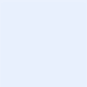 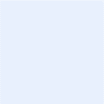 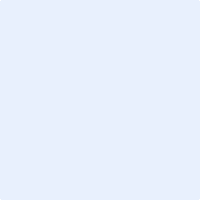 